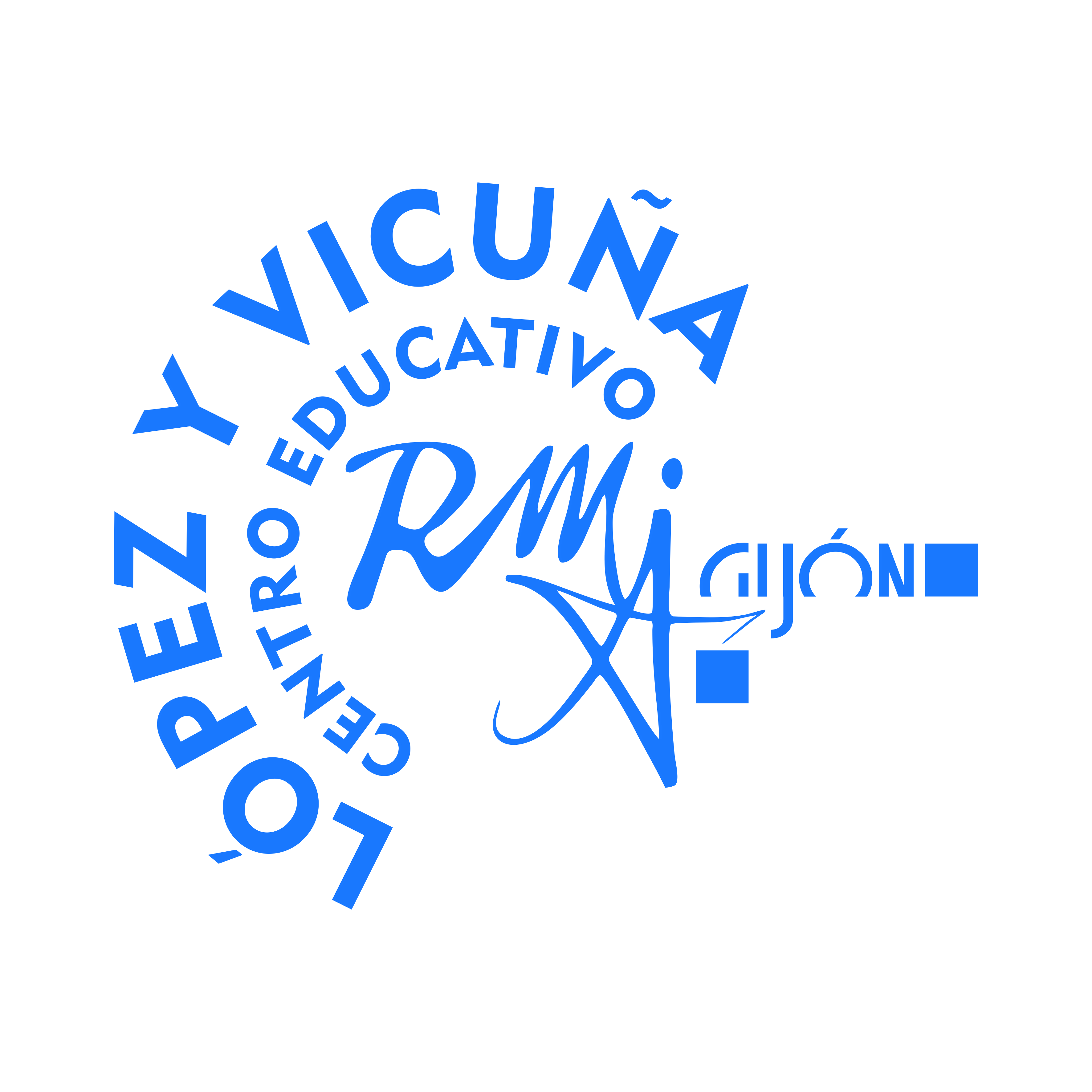 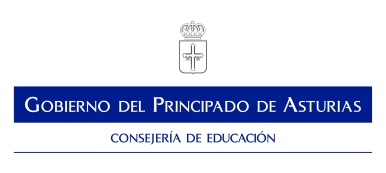 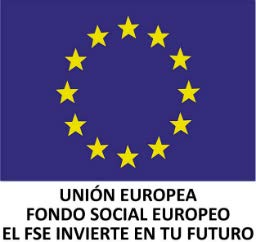 CICLO FORMATIVO DE GRADO MEDIOCUIDADOS AUXILIARES DE ENFERMERÍA (LOGSE) (a cumplimentar por el/la alumno/a)¿Es la primera vez que se matricula en este Centro?	SIREPITE CURSO:	SI	NONO		Situación laboral: Activo/a:	No trabaja:Cubrir en el cuadro del módulo en el año: X matriculada / P pendiente de 1º / AA aprobada anteriormente / CV convalidada anteriormente.Firma de los tutores(en caso de menores de edad)Gijón,	de	de 20Firma del solicitante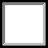                                                                                                   Sello y Fecha recepción LUCIANO CASTAÑÓN, 5 – GIJÓN- ASTURIAS TELÉFONO: 985 360857   684651394e-mail: lopezyvicuna@educastur.orgRESGUARDO DE MATRÍCULA CURSO 20 /20_CICLO FORMATIVO DE GRADO MEDIOPRESENCIALCUIDADOS AUXILIARES DE ENFERMERÍA (LOGSE)	APELLIDOS Y NOMBRE: 	DNI: 	MÓDULOS 1ºM1: Operaciones Administrativas y Documentación Sanitaria M2: Técnicas Básicas de EnfermeríaM3: Higiene del Medio Hospitalario y Limpieza de Material M4: Promoción de la Salud y Apoyo Psicológico al Paciente M5: Técnicas de Ayuda Odontológica/EstomatológicaM6: Relaciones en el Entorno / Equipo de TrabajoM7: Formación y Orientación LaboralMÓDULOS 2ºM8: Formación en Centros de TrabajoSello y FechaAPELLIDOS Y NOMBRE:DNI:TELÉFONO:Domicilio: (C/Avda/Plaza/Lugar), (nº, piso, letra)C.P.:	Población:C.P.:	Población:MÓDULOS 1ºAÑO20 /  MÓDULOS 2ºAÑO20 /  M1: Operaciones Administrativas y Documentación SanitariaM8: Formación en Centros de TrabajoM2: Técnicas Básicas de EnfermeríaM3: Higiene del Medio Hospitalario y Limpieza de MaterialM4: Promoción de la Salud y Apoyo Psicológico al PacienteM5: Técnicas de Ayuda Odontológica/EstomatológicaM6: Relaciones en el Entorno / Equipo deTrabajoM7: Formación y Orientación LaboralInformación básica sobre Protección de DatosActividad de Tratamiento Registro de matrículas y calificaciones del alumnadoIdentidad del responsable Dirección General de Planificación, Centros e Infraestructuras Educativas, dependiente de la Consejería de Educación yde tratamiento	CulturaFinalidad	Los datos personales recabados a través del presente formulario, así como los generados en el transcurso de la relación administrativa de la matriculación y evaluación del alumnado de centros sostenido con fondos públicosLegitimación	Cumplimiento de una misión realizada en ejercicio de poderes públicosDestinatarios de cesiones Oficina de Extranjería de la Delegación de Gobierno. Universidad de Oviedo: datos necesarios para la organización de laE.B.A.U. de alumnado que previamente haya autorizado la cesión. Servicio Público de Empleo del Principado de Asturias: datos de matrícula en enseñanzas cofinanciadas con Fondo Social Europeo. Subdirección General de Estadística yEstudios del Ministerio de Educación, Cultura y DeporteDerechos	Puede ejercer los derechos de acceso, rectificación, supresión, oposición, limitación del tratamiento y portabilidad, a través del Servicio de Atención Ciudadana (SAC) de la Administración del Principado de Asturias, presentando el formulario normalizado disponible en https://sede.asturias.esPuede solicitar la información adicional dirigiéndose al delegado de protección de datos: delegadoprotecciondatos@asturias.org